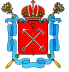 ТЕРРИТОРИАЛЬНАЯ ИЗБИРАТЕЛЬНАЯ КОМИССИЯ № 29Приложение к решению Территориальной избирательной комиссии № 29от  28 июля 2021 года  № 9-1Информационное сообщение Территориальной избирательной комиссии № 29о приеме предложений для дополнительного зачисления в резерв составов участковых комиссий ИНФОРМАЦИОННОЕ СООБЩЕНИЕ
	Руководствуясь статьей 27 Федерального закона «Об основных гарантиях избирательных прав и права на участие в референдуме граждан Российской Федерации» от 12.06.2002 № 67-ФЗ (далее – 67-ФЗ), пунктами 12-14, 18 Порядка формирования резерва составов участковых комиссий и назначения нового члена участковой комиссии из резерва составов участковых комиссий, утвержденного постановлением Центральной избирательной комиссии Российской Федерации от 05.12.2012 № 152/1137-6 (далее – Порядок), решением Санкт-Петербургской избирательной комиссии от 19.04.2018 № 49-5 «О резерве составов участковых комиссий в Санкт-Петербурге» (далее – решение СПб ИК № 49-5), Территориальная избирательная комиссия № 29 (далее – ТИК) объявляет прием предложений по кандидатурам для дополнительного зачисления в резерв составов участковых комиссий избирательных участков №№ 2104-2133, 2175.	Прием документов осуществляется ТИК с 30 июля по 19 августа 2021 года включительно по рабочим дням: с понедельника по четверг с  14.00 до 18.00 часов, в пятницу с 14.00 до 17.00 часов, по адресу ее местонахождения: Санкт-Петербург, ул. Пражская д. 46, каб. №206.	Документы о выдвижении кандидатур, соответствующих требованиям, установленным пунктом 1 статьи 29 67-ФЗ, представляются в соответствии с Порядком в ТИК. Зачисление в резерв составов участковых комиссий осуществляется в соответствии со структурой резерва составов участковых комиссий, утвержденной решением СПб ИК № 49-5.	При внесении предложений необходимо представить документы, установленные приложением №2 к Порядку.	Дополнительную информацию можно уточнить по телефону: (812) 576-85-39, на сайте Санкт-Петербургской избирательной комиссии: www.st-petersburg.izbirkom.ru, на сайте ТИК: http://tik29.spbik.spb.ru.Территориальная избирательная комиссия № 29